Training Participant Residence ZIP CODE ________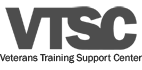 Training EvaluationName of Training EventTrainer(s):Date & Time of TrainingThis workshop was designed:To increase community awareness of issues facing veteransTo educate service providers about the aspects of trauma experienced by veterans and their families and about the kinds of services that can best help themTo equip service providers to improve existing programs and to develop new programs that address the trauma experienced by veterans and their familiesOther comments about this training and/or other trainings you need (please use reverse side for additional room for comments):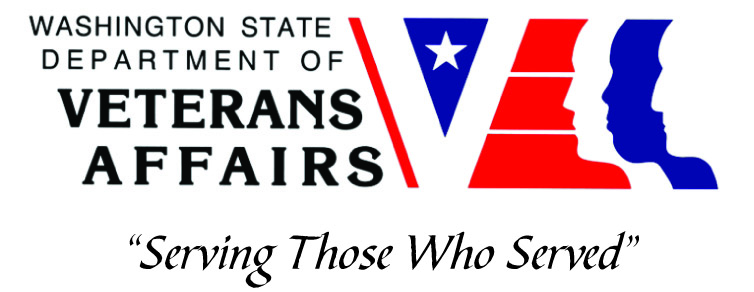 Thank you. Your responses are confidential.               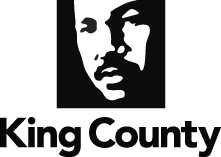 Please rate the following statements as they apply to this training by circling the appropriate number at rightStrongly           Agree           StronglyDisagree                                  AgreeStrongly           Agree           StronglyDisagree                                  AgreeStrongly           Agree           StronglyDisagree                                  AgreeStrongly           Agree           StronglyDisagree                                  AgreeStrongly           Agree           StronglyDisagree                                  AgreeI have an increased awareness of issues facing veterans12345I am better educated about the aspects of trauma experienced by veterans and their families12345I am better educated about the kinds of services that can best help veterans and their families12345I am better equipped to improve existing program that address the trauma experienced by veterans and their families12345I am better equipped to develop new programs that address the trauma experienced by veterans and their families12345Overall, this was a good workshop12345Please rate the overall effectiveness of the presenter(s)Poor          Average          ExcellentPoor          Average          ExcellentPoor          Average          ExcellentPoor          Average          ExcellentPoor          Average          Excellent12345As a result of this training, when I return to my work or community, I will:(Check all that apply)As a result of this training, when I return to my work or community, I will:(Check all that apply)Make no changesDevelop new servicesImprove current services Develop new programsImprove current programsMake other changes(Please specify)